Fill in proper word:decay, thoroughly, bristles, cavities, acid, straight after, film, spread, attachment, salivaFluoride helps to prevent and control ___________________.For most adults, a toothbrush with a small head and a compact, round-end ___________________ is fine.Never brush your teeth_____________ after a meal.Never share your toothbrush as this can ___________________infection.Plaque is a ___________________ of bacteria that coats your teeth.Remove the dental plaque ___________________.Replace your brush or brush ___________________every three months.Tooth enamel is softened by the___________________.Your ___________________neutralises the acid.The accumulation of plaque will cause tooth___________________.Match the sentences:Choose the proper word:Some people may  _______________when they brush their teeth.brush			b. gag			c. seeGently move the toothbrush in small _______________motions.A. gingival			b. scrubbing		c. circular3) You have to remove the plaque  that _______________to the tooth surfaces.	A. adheres		b. tends		c. removes4) Gingival inflammation will _______________when oral hygiene is improved.	A. help			b. be			c. subside5) Thorough _______________of plaque can prevent periodontal disease.	A. removal		b. departure		c. leavingDescribe the oral cavity: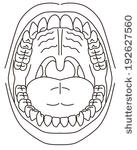 1.Brush the outer surfacesa. in small circular motions.2. Move the toothbrushb. at one time.3. Work on two to three teeth c. reach some areas.4. Bristles can hardlyd. moving backward and forward.5. Brush the chewing surfacese. gingival margin towards the crowns.6. Use gentle motion brushing fromf. of the lower teeth.